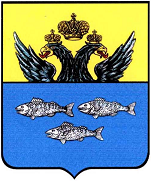 АДМИНИСТРАЦИЯ ОСТАШКОВСКОГО ГОРОДСКОГО ОКРУГАПОСТАНОВЛЕНИЕ«05» мая 2023   	                                г. Осташков 			                 № 388Об определении места почетных захоронений на территории Осташковского городского округа   Руководствуясь Федеральным законом от 6.10.2003 №131-ФЗ «Об общих принципах организации местного самоуправления в Российской Федерации», Федеральным законом от 12.01.1996 №8-ФЗ «О погребении и похоронном деле, Уставом Осташковского городского округа, с целью увековечения памяти жителей Осташковского городского округа, погибших при защите Отечества, Администрация Осташковского городского округа, ПОСТАНОВЛЯЕТ:  1.Определить местом почетных захоронений на территории Осташковского городского округа - Аллею Славы на территории муниципального кладбища  по адресу: Тверская область, Осташковский городской округ, 116 км. ж/д.	2. Утвердить схему захоронений на Аллее Славы (приложение №1).3.Настоящее постановление подлежит официальному опубликованию  в печатном издании - газете Осташковского района «Селигер» и размещению на официальном сайте муниципального образования Осташковский городской округ в информационно-телекоммуникационной сети «Интернет».4. Настоящее постановление вступает в силу со дня его официального опубликования.Глава Осташковского городского округа						  			    А.А. Титов Приложение №1 к постановлению Администрации Осташковского городского округа от «05» мая 2023 г. №388